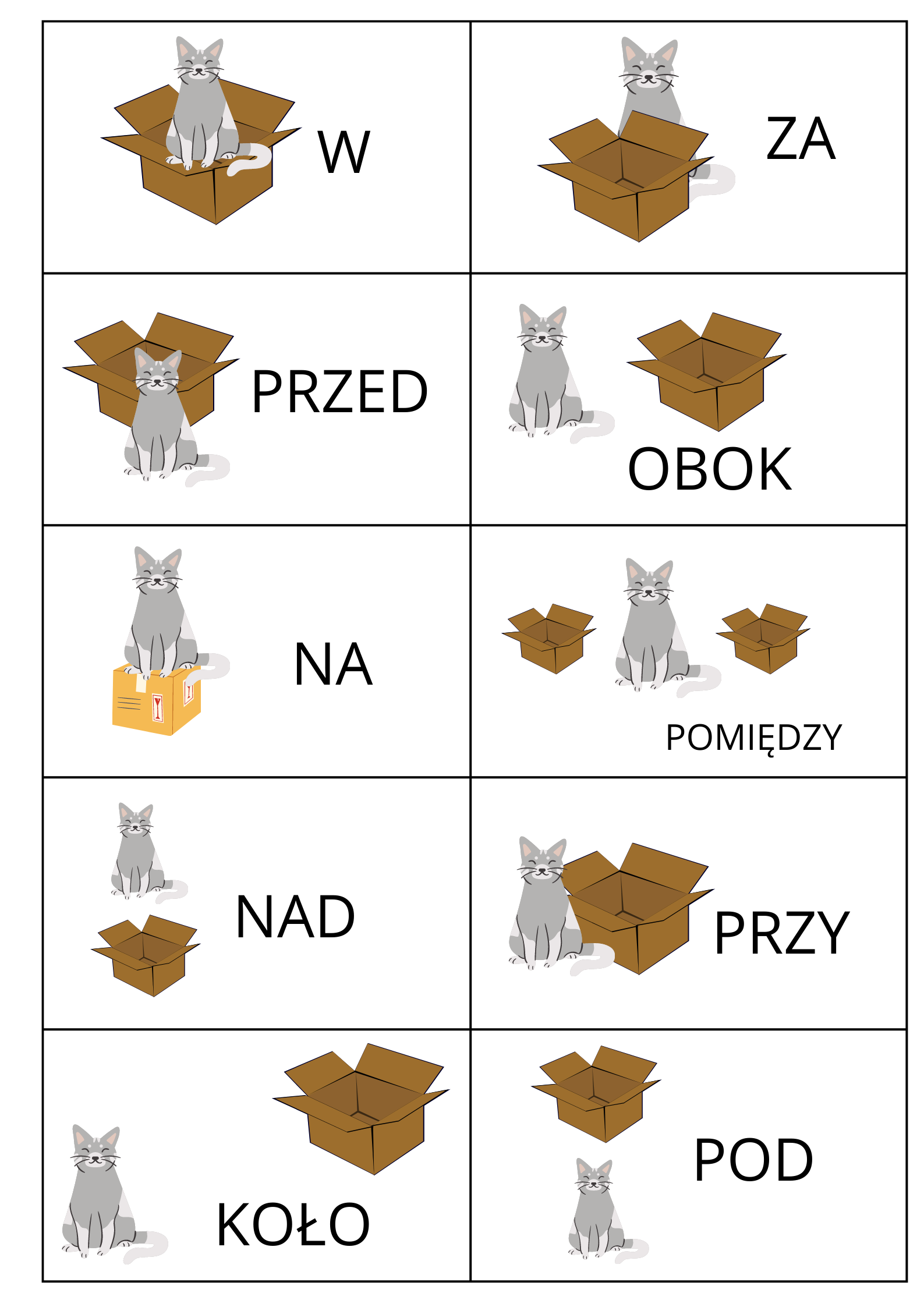 Rysunek Przyimki